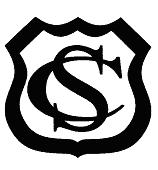 St Charles’ Catholic Primary Schoolstcharlescatholicprimary.comNEWSLETTER  3rd February 2017.LINKS WITH THE PARISHOn Monday Year 5 will be celebrating 10.00am mass in church.   All family members are very welcome to join us.  Fr. James will be coming into school on Monday afternoon to meet with children in Year 2.LIVERPOOL PEACE PROMS CHOIROur choir, together with choirs from schools from all over the North West, performed at the Liverpool Echo Arena last Saturday, in the Peace Proms 2017 tour.  It was an absolutely stunning performance and I am so proud of all the children.  We are hoping to arrange another choir performance during the summer term and I will keep you updated.  I would like to thank all parents for your continued support.PARENTS EVENINGParents Evenings will take place on Wednesday 15th February and Thursday 16th February 2017.  Further information will be sent home next week, but please be aware that there will be no after school sports clubs on these two evenings.NURSE DROP-IN SESSIONThe school nurse will be in school on Tuesday 7th February at 2.00pm.  If you wish to see her, please speak to a member of the Admin team on Monday. HEAD LICEParents/carers are notified by letter when there are outbreaks of head lice within school, however recently, there have been several recurring cases of head lice in some year groups. I would ask that all children are checked regularly and if head lice are found, then the whole family should be treated.  It is a good preventative measure to ensure that your child’s hair is plaited and tied up.Can I remind you that our school policy is that any hair accessories worn in school should be maroon and/or blue.  Thank you for your support in this matter.BREAKFAST CLUBThere are a limited number of places available on some days for Breakfast Club.  Please speak to a member of the Administration staff if you do require a place.  Breakfast Club opens at 8.00am and children must be signed in by an adult, before 8.30am.  Breakfast is served from 8.00am until 8.30am and there are sports coaches and a variety of games and activities to entertain the children.  Please be aware that no food can be served after 8.30am.  AFTER SCHOOL CLUBThis club closes at 5.45pm and I would ask that all parents/carers are at school to collect the children NO LATER than 5.40pm so that the children can collect coats, be signed out and leave the premises by 5.45pm at the latest.   Thank you for your continued co-operation.  AFTER SCHOOL ACTIVITIESMonday – Elite Soccer Tuesday – ChoirWednesday – Multi skillsThursday – Change for Life  Thursday – Guitar ClubAll after school activities finish at 4.30pm and I would ask that all children are collected promptly.Many thanks for your continued support for the school and I hope you have a restful weekend.Mrs A Roberts